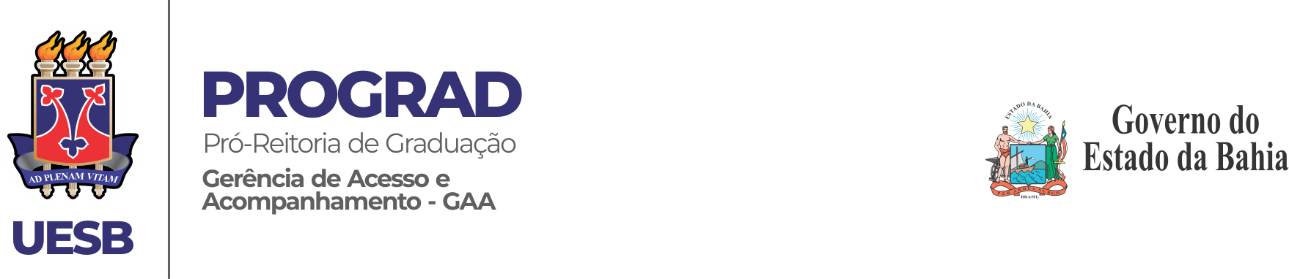 Universidade Estadual do Sudoeste da Bahia – UESBRecredenciada pelo Decreto Estadual N° 16.825, de 04.07.2016ANEXO I DO EDITAL N° 026/2021FORMULÁRIO DE INSCRIÇÃO PARA SELEÇÃO DE MONITORES EM PSICOLOGIADADOS PESSOAISDOCUMENTOS ENCAMINHADOS PARA INSCRIÇÃO E PROVA DE TÍTULOS:Assinatura do discenteNOME:NOME:RG:CPF:MATRÍCULA:CURSO:E-MAIL:TELEFONE (WHATSAPP):CÓPIA DO DOCUMENTO DE IDENTIFICAÇÃO OFICIAL ENTREGA OBRIGATÓRIACÓPIA DO HISTÓRICO ESCOLAR, CONFORME ITEM III.2 DESTE EDITALENTREGA OBRIGATÓRIACARTA DE MOTIVAÇÃOENTREGA OBRIGATÓRIAEXPERIÊNCIAS COM ATENDIMENTO  EM PLANTÃO PSICOLÓGICO OU PSICOTERAPIA CONFORME DESCRITO NO ANEXO IIOBS: AQUELES QUE NÃO APRESENTAREM AS COMPROVAÇÕES NO ATO DE INSCRIÇÃO, NÃO PODERÃO FAZÊ-LO POSTERIORMENTE E NÃO PONTUARÃO NO BAREMA NESSE QUESITO.CURSO EXTRACURRICULAR RELACIONADO À PSICOLOGIA CLÍNICAOBS: AQUELES QUE NÃO APRESENTAREM AS COMPROVAÇÕES NO ATO DE INSCRIÇÃO, NÃO PODERÃO FAZÊ-LO POSTERIORMENTE E NÃO PONTUARÃO NO BAREMA NESSE QUESITO.                _________________________BA, _______de fevereiro de 2021.                             ______________________________________